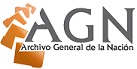 NOTIFICACIÓN DE ADJUDICACIÓNCOMPRA MENOR AGN-DAF-CM-2022-0011Este proceso de compra inició el día veintinueve  (29) de marzo de 2022, mediante invitación directa en el Portal de  Compras y Contrataciones a empresas que suplan los requerimientos de esta compra, para que participen en este proceso de referencia AGN-DAF-CM-2022-0011 para la  ADQUISICIÓN DE CAJAS NORMALIZADAS CON PH NEUTRO PARA USO DE ESTE ARCHIVO GENERAL DE LA NACIÓN.Los oferentes invitados al presente proceso de Compra Menor fueron: “POLYSTONE S.R.L”. El día treinta y uno (31) de marzo del año (2022) se procedió a la recepción de ofertas, técnicas y económicas y a la apertura de las mismas, correspondiente a los Oferentes participantes en este proceso de compra menor.Los oferentes que presentaron ofertas al presente proceso de Compra Menor fueron: “POLYSTONE S.R.L”Considerando: el Artículo 26 de la Ley 340-06 de Compras y Contrataciones Públicas el cual establece lo siguiente: “ART.26: La adjudicación se hará a favor del oferente cuya propuesta cumpla con los requisitos y sea calificada como la más conveniente para los intereses institucionales y del país, teniendo en cuenta el precio, la calidad, la idoneidad del oferente y demás condiciones que se establezcan en la reglamentación, de acuerdo con las ponderaciones puestas a conocimiento de los oferentes a través de los pliegos de condiciones respectivos”.Vistas, las Propuestas técnicas y económicas presentadas por los oferentes participantes.Visto, el Informe Final emitido por el Portal Transaccional.Visto, el cuadro comparativo de las ofertas recibidas.Visto, los “Criterios de Evaluación y Adjudicación” de las especificaciones técnicas donde se establece que la adjudicación será por ítems.Se emite lo siguiente: Adjudicar, como al efecto se adjudica: “POLYSTONE S.R.L”, por cumplir con las especificaciones técnicas y ofertar los mejores precios, bajo las condiciones indicadas en el documento base del proceso de Compra Menor.El monto adjudicado a POLYSTONE S.R.L  asciende a la suma de: trescientos cincuenta y nueve mil trescientos diez  pesos con 00/100 (RD$359,310.00)Hacemos de conocimiento público que la compra menor AGN-DAF-CM-2022-0011 para la ADQUISICIÓN DE CAJAS NORMALIZADAS CON PH NEUTRO PARA USO DE ESTE ARCHIVO GENERAL DE LA NACIÓN. Ha sido adjudicada por el Departamento de Compras, en base a las recomendaciones emitidas por la Comisión Evaluadora del AGN y de conformidad con lo dispuesto en el artículo 26 de la ley 340-06, a los siguientes oferentes:  “POLYSTONE S.R.L” habiendo cumplido con las disposiciones establecidas en este proceso.Hacemos esta publicación el día treinta y uno (31) del mes de marzo del año 2022___________________________                                                       ____________________________                      Iván Pérez  			   	                                    Santa Reyes       Enc. División de Compras					  Enc. Administrativo y Financiero 			       ___________________________                                                       ____________________________                      Gian Peña  			   	                                                  José Vílchez       Enc. Departamento Jurídico			                           Sub Director General___________________________                                                       ____________________________                      Sayra Alegría  			   	                                    Teodoro Viola       Enc. Planificación y Desarrollo				  Enc. Departamento de Referencia  SUPLIDOR: POLYSTONE S.R.L  (RNC: 130927251)SUPLIDOR: POLYSTONE S.R.L  (RNC: 130927251)SUPLIDOR: POLYSTONE S.R.L  (RNC: 130927251)SUPLIDOR: POLYSTONE S.R.L  (RNC: 130927251)SUPLIDOR: POLYSTONE S.R.L  (RNC: 130927251)SUPLIDOR: POLYSTONE S.R.L  (RNC: 130927251)SUPLIDOR: POLYSTONE S.R.L  (RNC: 130927251)ITEMDESCRIPCIÓNCANTIDADUNIDAD DE MEDIDAPRECIO UNITARIOITBISTOTAL RD$1CAJAS TIPO GAVETA (PH NEUTRO)700UD435.0018%359,310.00TOTAL TOTAL TOTAL TOTAL TOTAL TOTAL RD$359,310.00